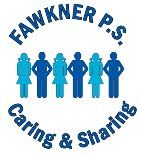 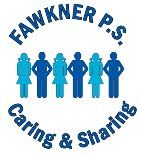 TERM DATES 2019Nut products. We occasionally have students who have an allergy to nut products. This allergy can be extremely serious and potentially life-threatening. Even the slightest trace can be dangerous to children. We ask that all parents NOT send to school foods that contain nuts, particularly Nutella, peanut butter and snack bars like Snickers, Picnic and even muesli bars that contain nuts. We realize this may cause inconvenience to you, but ask that you find other fillings for sandwiches for your children and not send products to school that contain nuts in the interests of safety for others. We also ask you to reinforce with your children the importance of washing their hands after meals.Important notes:Arriving on time. Could parents please ensure children are at school before 9.00 as it is important that every child is here ready for the day by the scheduled start. It gets them into good habits and they don’t miss out on important learning time. School hat. Please note that during Terms 1 and 4 all children should be wearing a school hat whenever they go outside while at school. This is part of our School Sun Smart program that helps children learn about positive life habits. Hats are available to be purchased from the office.Label all property. Could parents please write a name on all jumpers, hats, lunch-boxes, drink bottles etc. 2020 Information Book. Shortly we will send home our Information Booklet for 2020 that parents find useful for information on most things to do with the school. PRIVACY INFORMATION for parents and carersDuring the ordinary course of your child’s attendance at our school, school staff will collect your child’s personal and health information when necessary to educate your child, or to support your child’s social and emotional wellbeing or health in the school context. Such information will also be collected when required to fulfil a legal obligation, including duty of care, anti-discrimination law and occupational health and safety law. If that information is not collected, the school may be unable to provide optimal education or support to your child, or fulfil those legal obligations.For example, health information may be collected through the school nurse, primary welfare officer or wellbeing staff member. If your child is referred to a specific health service at school, such as a Student Support Services officer, the required consent will be obtained. Our school also collects information provided by parents and carers through the School Entrance Health Questionnaire (SEHQ) and the Early Childhood Intervention Service (ECIS) Transition Form.Our school may use online tools, such as apps and other software, to effectively collect and manage information about your child for teaching and learning purposes, parent communication and engagement; student administration; and school management purposes. When our school uses these online tools, we take steps to ensure that your child’s information is secure. If you have any concerns about the use of these online tools, please contact us.School staff will only share your child’s personal or health information with other staff who need to know to enable the school to educate or support your child, or fulfil a legal obligation.When our students transfer to another Victorian government school, personal and health information about that student will be transferred to that next school. Transferring this information is in the best interests of our students and assists that next school to provide optimal education and support to students.In some limited circumstances, information may be disclosed outside of the school (and outside of the Department of Education and Training). The school will seek your consent for such disclosures unless the disclosure is allowed or mandated by law.Our school values the privacy of every person. When collecting and managing personal and health information, all school staff must comply with Victorian privacy law. For more information about privacy including about how to access personal and health information held by the school about you or your child, see our school’s privacy policy: https://www.education.vic.gov.au/Pages/schoolsprivacypolicy.aspx Throughout this notice, ‘staff’ includes principals, teachers, Student Support Service officers, youth workers, social workers, nurses and any other allied health practitioners and all other staff at our school. This includes employees, agents and service providers (contractors) of the Department, whether paid or unpaid. Term 1 calendar 2020School terms 2020Term 1: 	January 29- March 27 (2.30 finish)Term 2: 	April 14 – June 26 (2.30 finish)Term 3: 	July 13 – September 18 (2.30 finish)Term 4: 	October 5 – December 17 (1.30 finish)Foundation 2020 .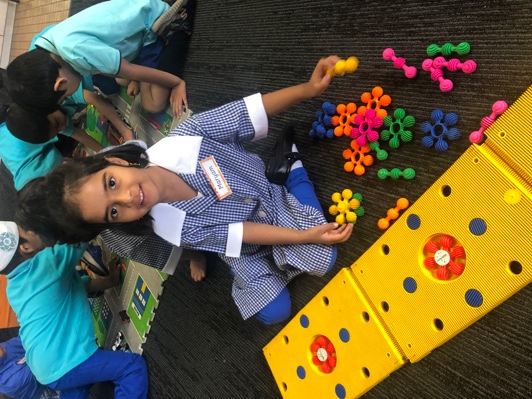 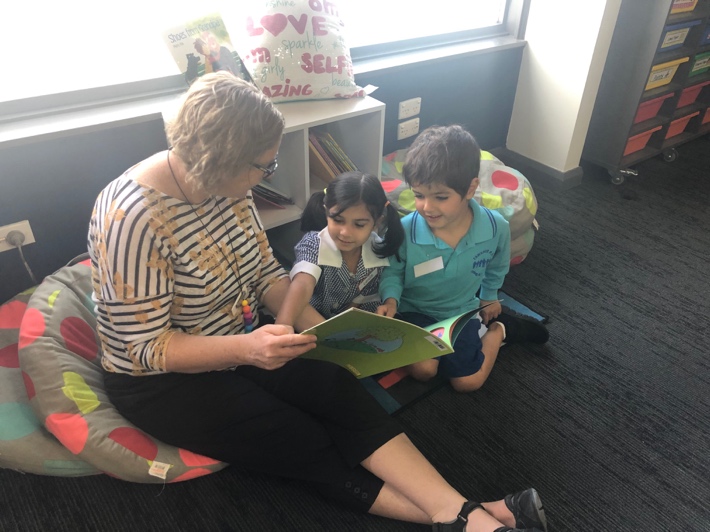 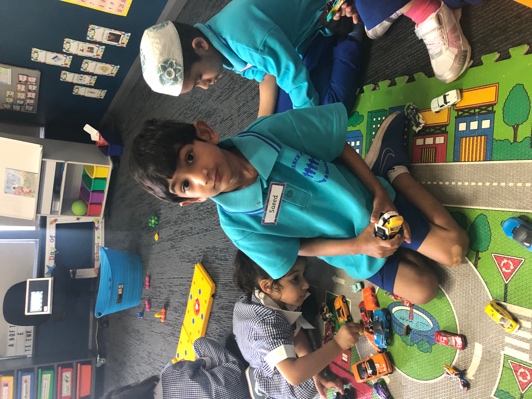 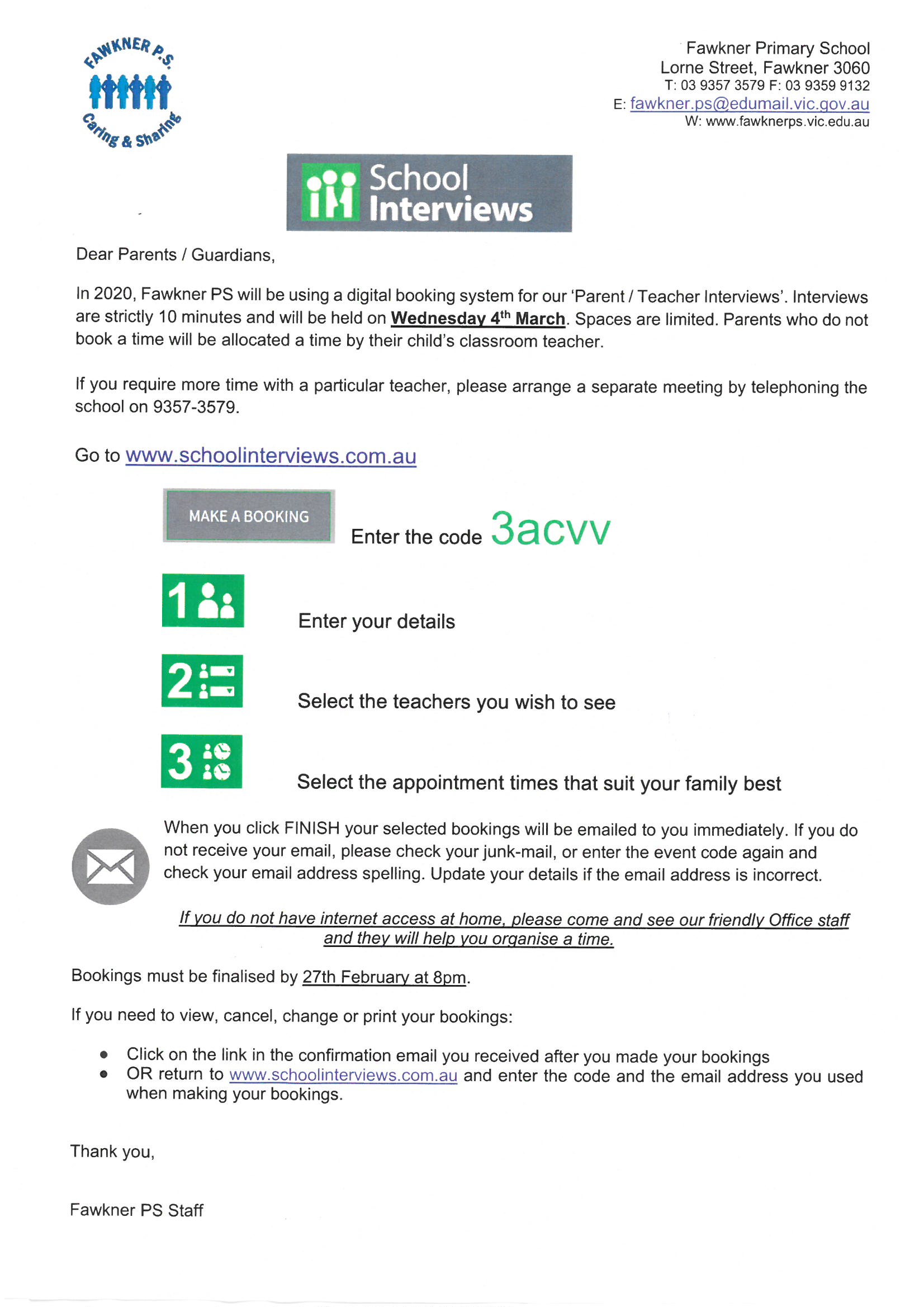 SENTRALTo improve the efficiency of our school’s administration system we use Sentral, an online student administration platform. The use of Sentral will be rolled out in stages and will include online roll marking, student achievements, reports, Interview bookings and a parent notification system.In order for us to use Sentral, we need to use your child’s information which we currently hold at school including your child’s photo, enrolment and achievement details. This information is uploaded to Sentral via a secure online portal. This enables us to exercise our duty of care and assists us in creating optimal learning environments for all students.Our Principal has overall responsibility for Sentral, however to ensure the running of the system is optimised all staff will have access to the data.  The data is stored in Australia on a centralised databases. The data is encrypted and will not be shared with any third parties.For information about this school’s privacy obligations and how we handle personal and health information please see the Department’s schools privacy policy:https://www.education.vic.gov.au/Pages/schoolsprivacypolicy.aspxESSENTIAL ASSESSMENTTo improve the assessment of our students we use an online tool provided by Essential Assessment. It provides highly individualised data for the classroom teacher which assists in them in meeting the needs of our students and enables them to report with greater accuracy your child’s achievement data and progress.In order for us to use Essential Assessment, we need to use your child’s information which we currently hold at school including your child’s photo, enrolment and achievement details. This information is uploaded to Essential Assessment via a secure online portal. This enables us to exercise our duty of care and assists us in creating optimal learning environments for all students.Our Principal has overall responsibility for Essential Assessment, however to ensure the running of the system is optimised all teaching staff will have access to the data. The data is stored in Australia on a centralised databases. The data is encrypted and will not be shared with any third parties.For information about this school’s privacy obligations and how we handle personal and health information please see the Department’s schools privacy policy:https://www.education.vic.gov.au/Pages/schoolsprivacypolicy.aspx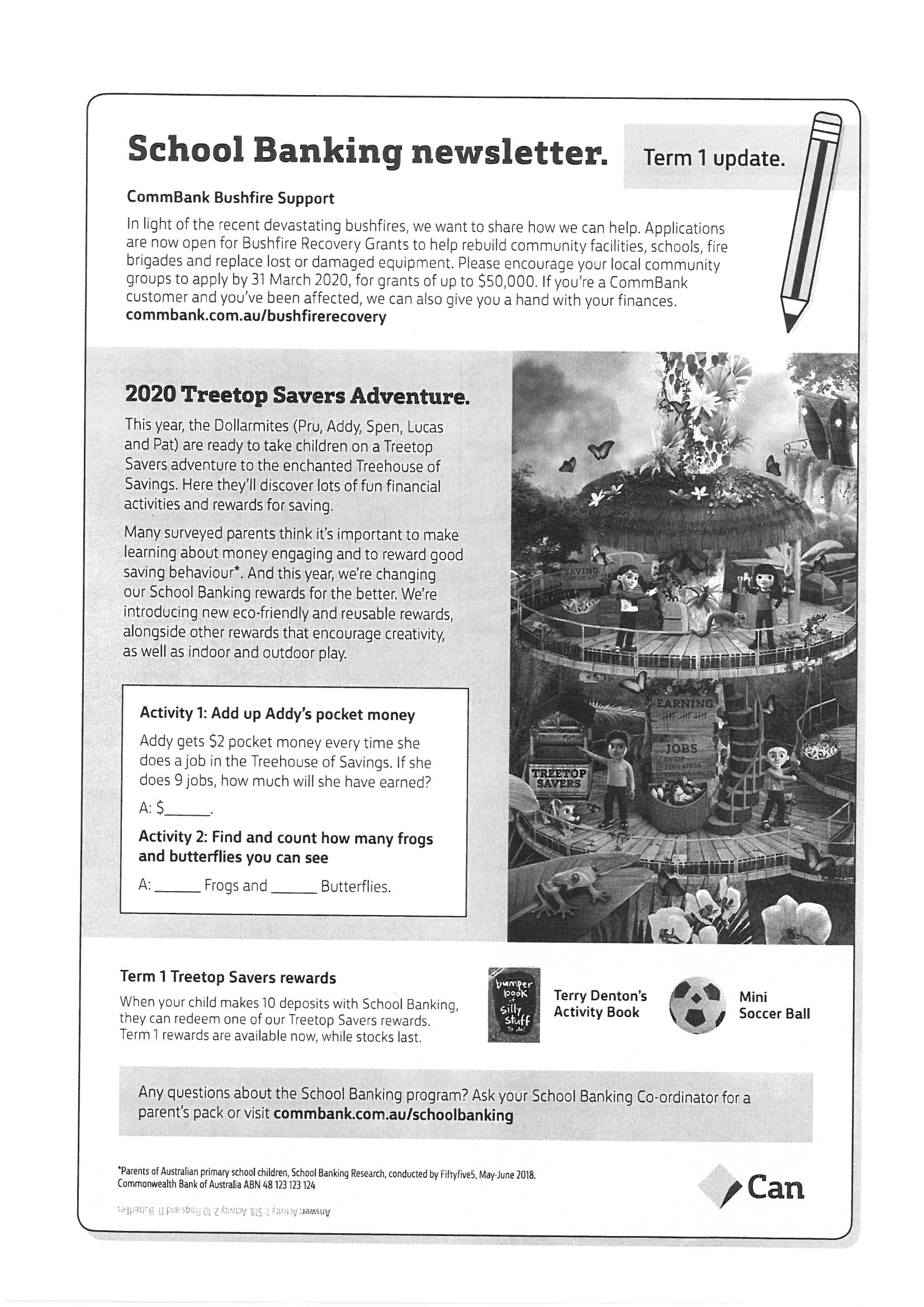 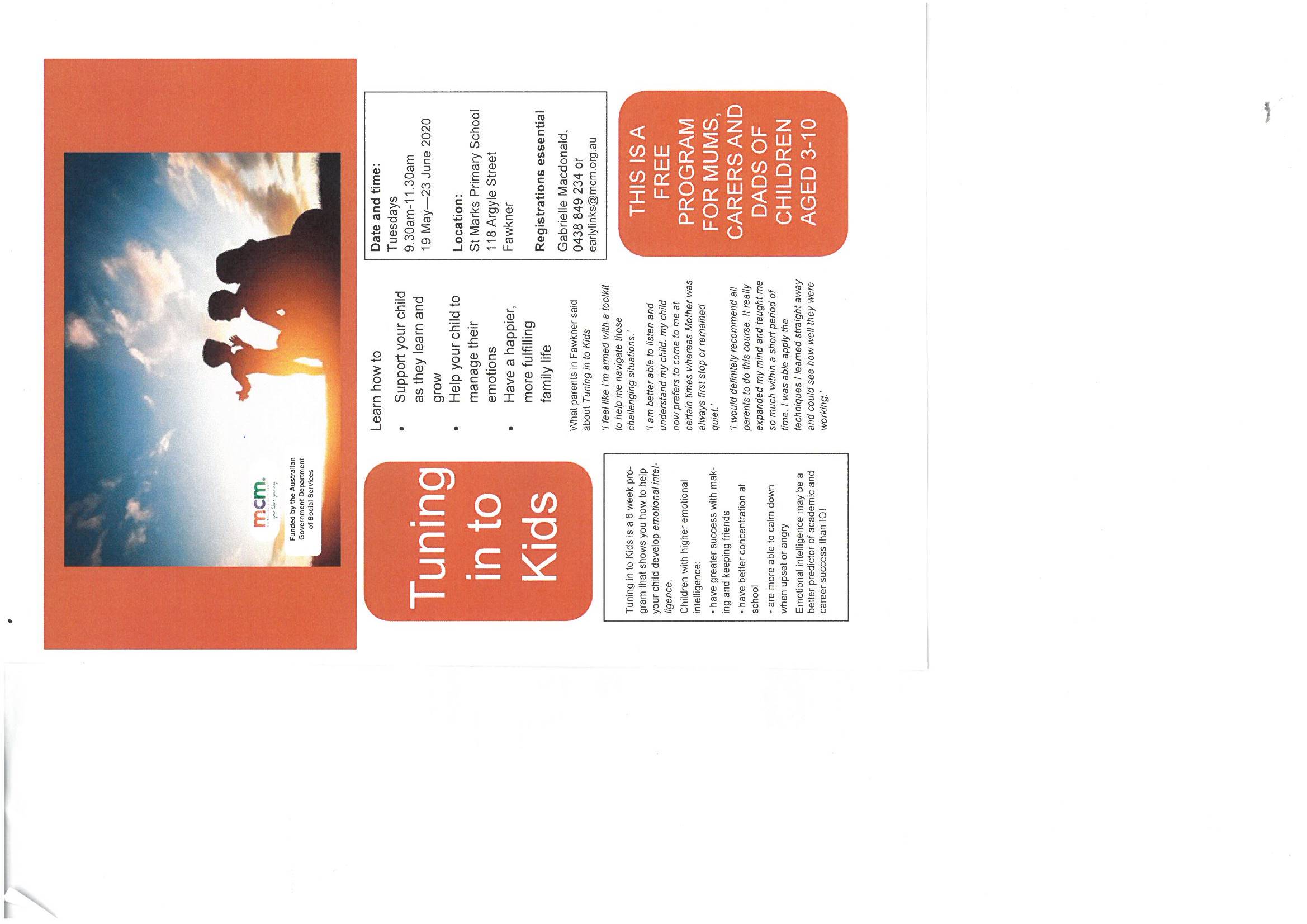 Telephone: 03 9357 3579Email: fawkner.ps@edumail.vic.gov.auWebsite: www.fawknerps.vic.edu.auPrincipal: Roger PellAssistant Principal: Rosa ArenaImportant Dates2020See below for this terms CalendarTERM DATES 2020Term 1: 29 January – 27 MarchTerm 2:13 April – 26 JuneTerm 3:13 July – 18 SeptemberTerm 4:5 October – 17 December.First Day for Foundation Students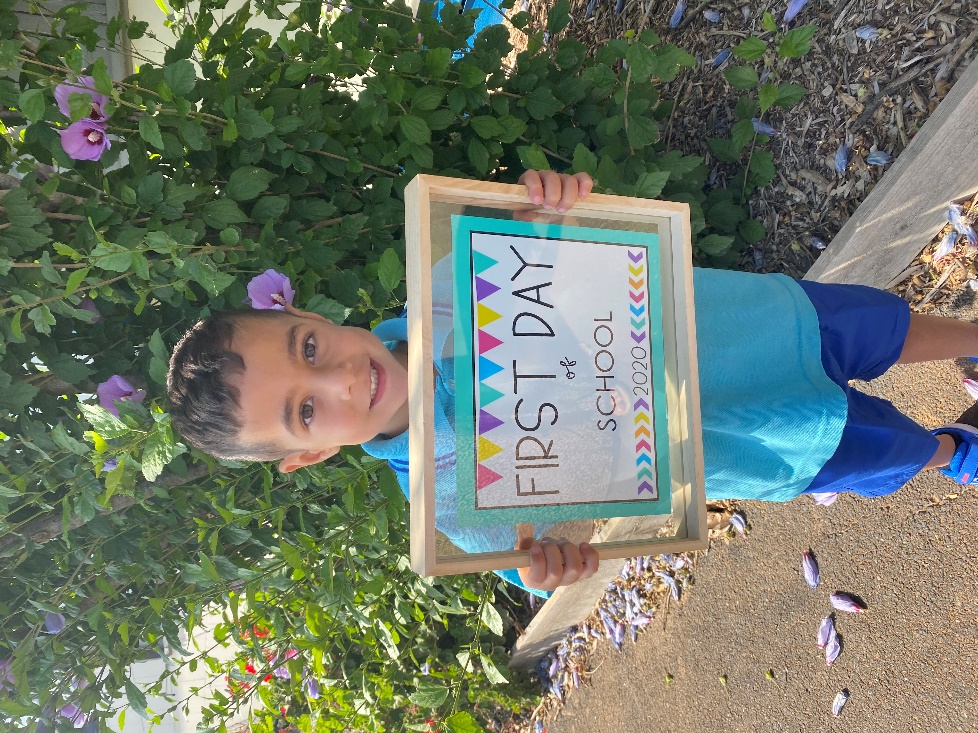 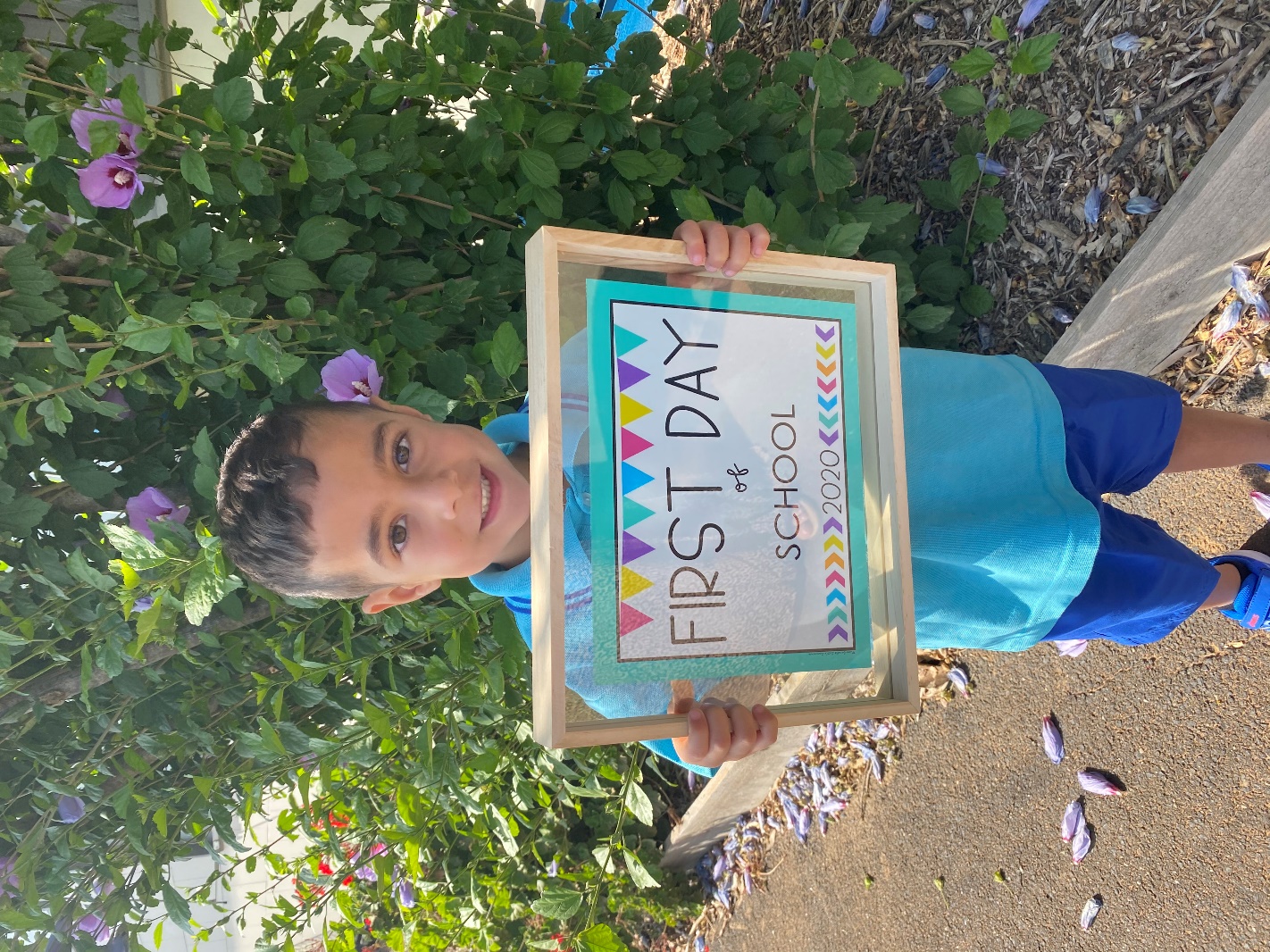 ASSEMBLY – MONDAY’S AT  3.00 27 Feb Years 5 & 6Excursion -Parliament House28 FebFoundationIncursion - Moreland City Council 3 MarYears 5 & 6Tennis Program commences4 MarPARENT / TEACHER INTERVIEWS10 Mar1/2M & 1/2WIncursion – Hands on Science11 Mar1/2C & 1/2RIncursion – Hands on Science13 Mar2/3S & Years 3 & 4Excursion - Scienceworks18 MarWhole School SCHOOL PHOTOS27 MarEnd of term 1 – 2.30 finish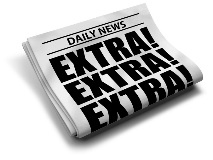 Community News